В соответствии со ст. 9,12 Федерального Закона от 12 января 1996 года № 8-ФЗ «О погребении и похоронном деле», пунктом 22 части 1 и частью 4 статьи 14 Федерального закона от 06 октября 2003 года № 131-ФЗ "Об общих принципах организации местного самоуправления в Российской Федерации", постановлением Правительства Российской Федерации от 30 января 2023 года № 119 "Об утверждении коэффициента индексации выплат, пособий и компенсаций в 2023 году",Совет муниципального образованиясельского поселения «Ёрмица» РЕШИЛ:1.	Утвердить стоимость услуг, предоставляемых согласно гарантированному перечню услуг на погребение умерших пенсионеров, не подлежавших обязательному социальному страхованию на случай временной нетрудоспособности и в связи с материнством на день смерти, и граждан, подлежавших обязательному социальному страхованию на случай временной нетрудоспособности и в связи с материнством на день смерти, а также умерших несовершеннолетних членов семей граждан, подлежавших обязательному социальному страхованию на случай временной нетрудоспособности и в связи с материнством на день смерти указанных членов семей, согласно приложению 1.2. Утвердить стоимость услуг, предоставляемых согласно гарантированному перечню услуг на погребение в случаях, если умерший не подлежал обязательному социальному страхованию на случай временной нетрудоспособности и в связи с материнством на день смерти и не являлся пенсионером, а также в случае рождения мертвого ребёнка по истечении 154 дней беременности, согласно приложению 2.3. Утвердить стоимость услуг, предоставляемых согласно гарантированному перечню услуг, оказываемых специализированной службой по вопросам похоронного дела при погребении умерших (погибших), не имеющих супруга, близких родственников, иных родственников либо законного представителя умершего, в случаях если умерший не подлежал обязательному социальному страхованию на случай временной нетрудоспособности и в связи с материнством на день смерти и не являлся пенсионером, а также в случае рождения мертвого ребёнка по истечении 154 дней беременности, согласно приложению 3.4. Утвердить стоимость услуг, предоставляемых согласно гарантированному перечню услуг на погребение умерших, не подлежавших обязательному социальному страхованию на случай временной нетрудоспособности и в связи с материнством на день смерти пенсионеров, досрочно оформивших пенсию по предложению органов службы занятости (в случае, если смерть пенсионера наступила в период получения досрочной пенсии до достижения им возраста, дающего право на получение соответствующей пенсии), согласно приложению 4.5. Утвердить требования к качеству услуг, предоставляемых согласно  гарантированному перечню услуг по погребению умерших, согласно приложению 5.6. Считать утратившими силу решение Совета муниципального образования сельского поселения «Ёрмица»:-  от 13 апреля 2022 года № 5-5/3 «Об утверждении стоимости услуг и требований к качеству услуг, предоставляемых согласно  гарантированному перечню услуг по погребению умерших на территории муниципального образования сельского поселения «Ёрмица».7.	Настоящее решение вступает в силу со дня обнародования и распространяется на правоотношения, возникшие с 1 февраля 2023 года.Приложение 1к решению Совета муниципального образования сельского поселения "Ёрмица"от 05 мая 2023 г. № 5-10/1СТОИМОСТЬ УСЛУГ,предоставляемых согласно гарантированному перечню услуг на погребение умерших пенсионеров, не подлежавших обязательному социальному страхованию на случай временной нетрудоспособности и в связи с материнством на день смерти, и граждан, подлежавших обязательному социальному страхованию на случай временной нетрудоспособности и в связи с материнством на день смерти, а также умерших несовершеннолетних членов семей граждан, подлежавших обязательному социальному страхованию на случай временной нетрудоспособности и в связи с материнством на день смерти указанных членов семей _________________________Приложение 2к решению Совета муниципального образования сельского поселения "Ёрмица"от 05 мая 2023 г. № 5-10/1СТОИМОСТЬ УСЛУГ,предоставляемых согласно гарантированному перечню услуг на погребение в случаях, если умерший не подлежал обязательному социальному страхованию на случай временной нетрудоспособности и в связи с материнством на день смерти и не являлся пенсионером, а также в случае рождения мертвого ребёнка по истечении 154 дней беременности_______________________Приложение 3к решению Совета муниципального образования сельского поселения "Ёрмица"от 05 мая 2023 г. № 5-10/1СТОИМОСТЬ УСЛУГ,предоставляемых согласно гарантированному перечню услуг, оказываемых специализированной службой по вопросам похоронного дела при погребении умерших (погибших), не имеющих супруга, близких родственников, иных родственников либо законного представителя умершего, в случаях если умерший не подлежал обязательному социальному страхованию на случай временной нетрудоспособности и в связи с материнством на день смерти и не являлся пенсионером, а также в случае рождения мертвого ребёнка по истечении 154 дней беременности__________________________Приложение 4к решению Совета муниципального образования сельского поселения "Ёрмица"от 05 мая 2023 г. № 5-10/1СТОИМОСТЬ УСЛУГ,предоставляемых согласно гарантированному перечню услуг на погребение умерших, не подлежавших обязательному социальному страхованию на случай временной нетрудоспособности и в связи с материнством на день смерти пенсионеров, досрочно оформивших пенсию по предложению органов службы занятости (в случае, если смерть пенсионера наступила в период получения досрочной пенсии до достижения им возраста, дающего право на получение соответствующей пенсии)____________________________Приложение 5к решению Совета муниципального образования сельского поселения "Ёрмица"от 05 мая 2023 г. № 5-10/1Требования к качеству услуг, предоставляемых согласно  гарантированному перечню услуг по погребению умерших,	1. Качество ритуальных услуг, предоставляемых согласно гарантированному перечню услуг специализированными службами, иными юридическими лицами и индивидуальными предпринимателями, оказывающими ритуальные услуги, должно соответствовать санитарным нормам и правилам, техническим условиям и другим правовым актам, которые в соответствии с законодательством Российской Федерации устанавливают обязательные требования к услугам в сфере похоронного дела. 	2. Требования к качеству услуг, предоставляемых согласно гарантированному перечню услуг по погребению умершего, имеющего супруга, родственников, законного представителя умершего или иного лица, взявшего на себя обязанность осуществить погребение умершего: 	3. Гарантированный перечень услуг по погребению может быть предоставлен в полном объеме или любая его часть по желанию лица, взявшего на себя обязанность осуществить погребение умершего.	4.  Оплата стоимости услуг, предоставляемых сверх гарантированного перечня услуг по погребению (по согласованию), производится за счет средств лица, взявшего на себя обязанность осуществить погребение умершего.	5. Требования к качеству услуг, предоставляемых согласно гарантированному перечню услуг по погребению умершего, не имеющего супруга, близких родственников, законного представителя или иных лиц, взявших на себя обязанности по погребению умершего: Советмуниципального образования сельского поселения«Ёрмица»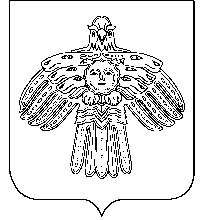 «Йöрмидз»сикт овмöдчöминлöнмуниципальнöй юкöнсаСöвет«Йöрмидз»сикт овмöдчöминлöнмуниципальнöй юкöнсаСöвет  РЕШЕНИЕП О М Ш У Ӧ Мот 5 мая 2023 годас. Ёрмица Усть-Цилемский р-н Республики Коми                          № 5-10/1                          № 5-10/1Об утверждении стоимости гарантированного перечня услуг на погребение умерших на территории муниципального образования сельского поселения «Ёрмица»Об утверждении стоимости гарантированного перечня услуг на погребение умерших на территории муниципального образования сельского поселения «Ёрмица»Глава сельского поселения   «Ёрмица»        А.А. ТороповN  
п/пНаименование услуг, входящих в гарантированный переченьЦена   
(руб.)1.оформление документов, необходимых для погребения         бесплатно2.предоставление  и  доставка  гроба  и  других   предметов, необходимых для погребения                                5456,883.перевозка тела (останков) умершего на кладбище            2157,544.погребение                                                2517,10итого стоимость погребения                                10131,52N  
п/пНаименование услуг, входящих в гарантированный переченьЦена   
(руб.)1.оформление документов, необходимых для погребения         бесплатно2.предоставление  и  доставка  гроба  и  других   предметов, необходимых для погребения                                5456,883.перевозка тела (останков) умершего на кладбище            2157,544.погребение                                                2517,10итого стоимость погребения                                10131,52N 
п/пНаименование услуг, входящих в гарантированный переченьЦена   
(руб.)1.оформление документов, необходимых для погребения         бесплатно2.облачение тела343,563.предоставление  гроба  5451,964.перевозка тела (останков) умершего на кладбище            1965,145.погребение                                                2370,86  итого стоимость погребения                                10131,52N  
п/пНаименование услуг, входящих в гарантированный переченьЦена   
(руб.)1.оформление документов, необходимых для погребения         бесплатно2.предоставление  и  доставка  гроба  и  других   предметов, необходимых для погребения                                5456,883.перевозка тела (останков) умершего на кладбище            2157,544.погребение                                                2517,10итого стоимость погребения                                10131,52№ п/п Наименование услугиТребование к качеству предоставляемых услуг1.Оформление документов, необходимых для погребения - получение медицинского свидетельства о смерти в учреждениях здравоохранения;- оформление государственного свидетельства о смерти и справки для назначения и выплаты единовременного государственного пособия по установленной форме, выдаваемых в органах ЗАГСа;- составление счета-заказа на услуги по погребению2.Предоставление и доставка гроба и других предметов, необходимых для погребенияПредоставление ритуальных принадлежностей:- гроб соответствующих размеров  (из пиломатериала обрезного мягких пород древесины (сосна, ель) толщиной ) без обивки,- подушка, -покрывало. Доставка гроба и других предметов, необходимых для погребения, включая погрузочно-разгрузочные работы, к дому (моргу) транспортным средством3.Перевозка тела (останков) на кладбище - перевозка гроба с телом (останками) умершего на автокатафалке из дома либо морга до места захоронения (включая погрузочно-разгрузочные работы);- перевозка надмогильного сооружения (креста) до места захоронения (при предоставлении родственниками);- переноска гроба с телом умершего до места захоронения 4.Погребение - рытье могилы с расчисткой места захоронения от снега в зимнее время;- снятие гроба с телом умершего с автокатафалка и перенос до места захоронения;- забивка крышки гроба и опускание гроба в могилу; - засыпка могилы и устройство надмогильного холма, - установка надмогильного сооружения (креста) (при предоставлении родственниками);- предоставление и установка регистрационной таблички на могиле с указанием фамилии, имени, отчества, даты жизни покойного и регистрационного номера могилы (при отсутствии предоставленного родственниками надмогильного сооружения (креста)№ п/пНаименование услугиТребование к качеству предоставляемых услуг1.Оформление документов, необходимых для погребения - получение медицинского свидетельства о смерти в учреждениях здравоохранения;- оформление государственного свидетельства о смерти и справки для назначения и выплаты единовременного государственного пособия по установленной форме, выдаваемых в органах ЗАГСа;- оформление разрешения на погребение в администрации сельского поселения «Ёрмица»;- оформление документов, необходимых для получения возмещения стоимости гарантированных услуг2.Облачение тела- предоставление покрывала;- облачение тела 3.Предоставление гроба Предоставление ритуальных принадлежностей:- гроб соответствующих размеров (из пиломатериала обрезного мягких пород древесины (сосна, ель) толщиной ) без обивки;- подушка, -покрывало,- саван. Доставка гроба и других предметов, необходимых для погребения, включая погрузочно-разгрузочные работы, к дому (моргу) транспортным средством4.Перевозка умершего на кладбище - перевозка гроба с телом (останками) умершего на автокатафалке из дома либо морга до места захоронения (включая погрузочно-разгрузочные работы);- переноска гроба с телом умершего до места захоронения.5.Погребение - рытье могилы с расчисткой места захоронения от снега в зимнее время;- снятие гроба с телом умершего автокатафалка и перенос до места захоронения;- забивка крышки гроба и опускание гроба в могилу; - засыпка могилы и устройство надмогильного холма;- предоставление и установка регистрационной таблички на могиле с указанием фамилии, имени, отчества, даты жизни покойного (если известны) и регистрационного номера могилы;- регистрация захоронения в администрации сельского поселения «Ёрмица»